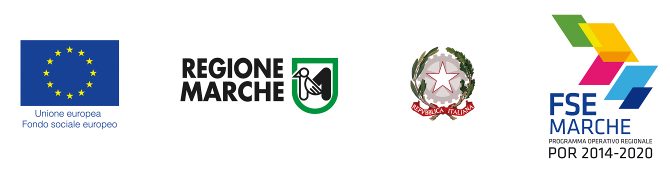 ALLEGATO A 4-DICHIARAZIONE DI ACCETTAZIONE/CONTRIBUTO (da utilizzare per comunicazioni successive all’ammissione a finanziamento) (da compilare, stampare sottoscrivere scansionare e inserire sul siform 2 sezione documenti  entro 45 giorni dalla comunicazione di ammissione a finanziamento)Spett. le REGIONE MARCHEP.F. Promozione e sostegno alle politiche attive per il lavoro, corrispondenti servizi territoriali e aree di crisiResp Proc Avviso pubblico	 “INCENTIVOASSUNZIONI BORSE 2019/20”OGGETTO: POR Marche FSE 2014/2020 Asse 1, PdI 8.1 – Avviso pubblico “ INCENTIVOASSUNZIONI BORSE 2019/20 (Avviso DDPF –N. 9/2020 )_  (codice SIFORM_________ __).Impresa/studio/asssociazione  _________________________________________________________Il sottoscritto:In qualità di titolare/legale rappresentante dell’impresa:Facendo seguito alla comunicazione di ammissione a finanziamento della domanda presentata a valere sull’Avviso in oggettoCOMUNICOdi :□ RINUNCIARE AL contributo richiesto□ ACCETTARE IL contributo richiestoDICHIARO:- di avere conoscenza di tutto quanto previsto dall'Avviso pubblico in oggetto e, in particolare, dei requisiti e degli impegni in caso di ricevimento del contributo;-  di essere a conoscenza che l’assunzione se non già effettuata dovrà avvenire entro 45 giorni dalla data di pubblicazione dell’atto contenente l’ammissione a finanziamento pena la decadenza;allego alla presete:Copia della comunicazione obbligatoria da cui si evinca la data di assunzione del borsista in contratto a tempo indeterminato o a tempo determinato full time o part time (n. ore)Fidejussione bancaria o assicurativa (in originale) redatta secondo lo schema di cui all’Allegato 5Luogo e data ____________________			Firma _____________________________                                                                                                                (Documento firmato digitalmente)_____________________, ___/___/_____	_____________________________Anagrafica Il Titolare / legale rappresentante dell'impresa/studio/asssociazioenAnagrafica Il Titolare / legale rappresentante dell'impresa/studio/asssociazioenAnagrafica Il Titolare / legale rappresentante dell'impresa/studio/asssociazioenAnagrafica Il Titolare / legale rappresentante dell'impresa/studio/asssociazioenAnagrafica Il Titolare / legale rappresentante dell'impresa/studio/asssociazioenAnagrafica Il Titolare / legale rappresentante dell'impresa/studio/asssociazioenAnagrafica Il Titolare / legale rappresentante dell'impresa/studio/asssociazioenNome e cognome Nome e cognome nata/o ilnel Comune dinel Comune diProvComune di residenzaCAPViaVian.ProvAnagrafica impresa /associazione/studioAnagrafica impresa /associazione/studioAnagrafica impresa /associazione/studioAnagrafica impresa /associazione/studioAnagrafica impresa /associazione/studioAnagrafica impresa /associazione/studioAnagrafica impresa /associazione/studioAnagrafica impresa /associazione/studioImpresa Denominazione/Ragione sociale dell’impresa Denominazione/Ragione sociale dell’impresa Forma giuridicaForma giuridicaImpresa Sede legale ComuneCAPViaViaVian.provSede legale Sede Operativa 